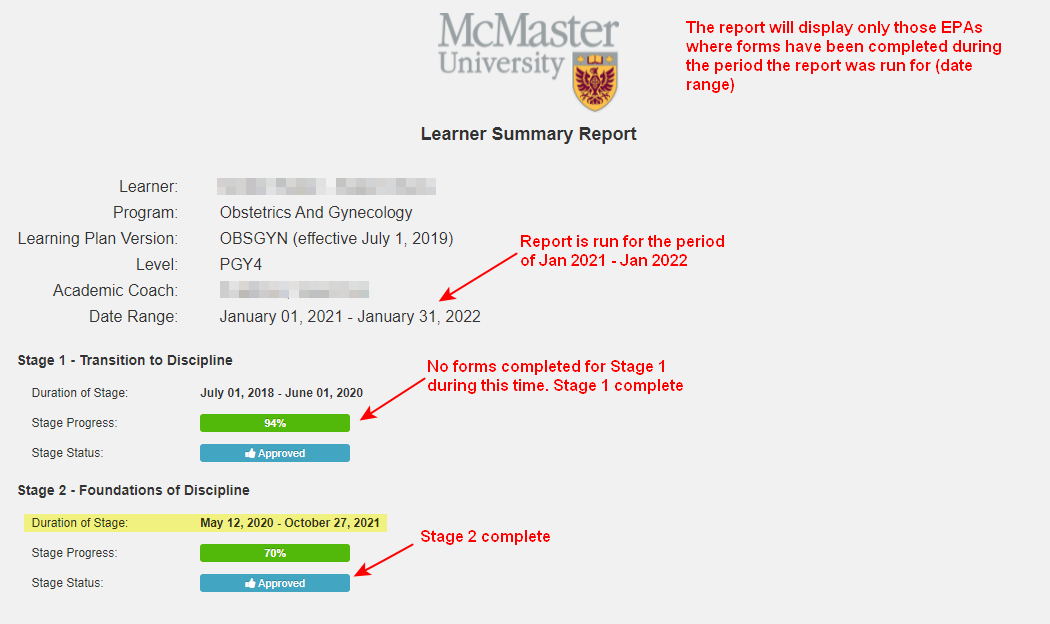 EPA Summary: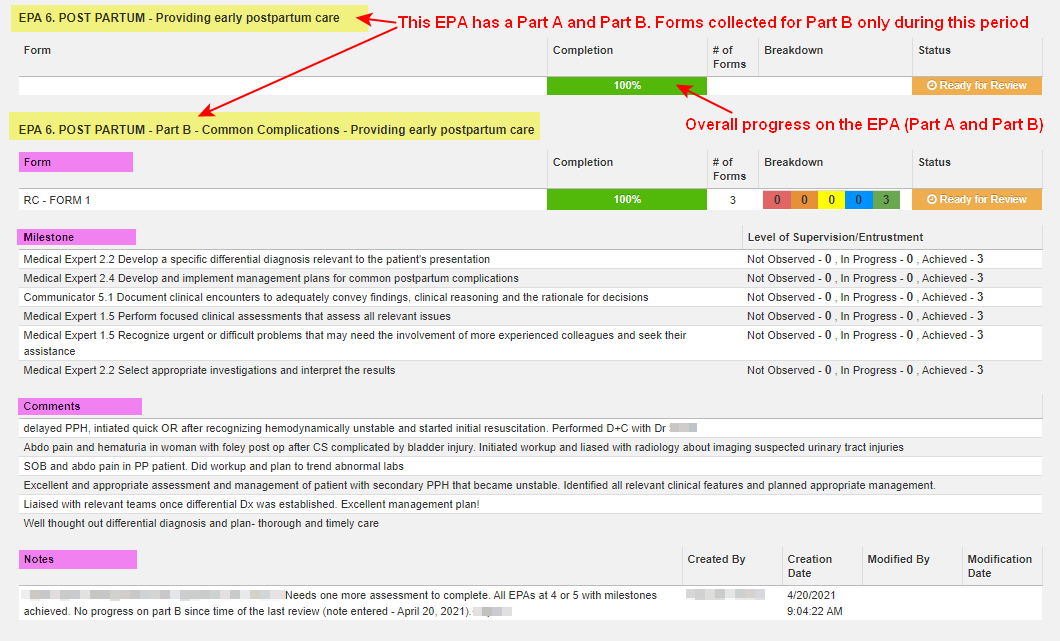 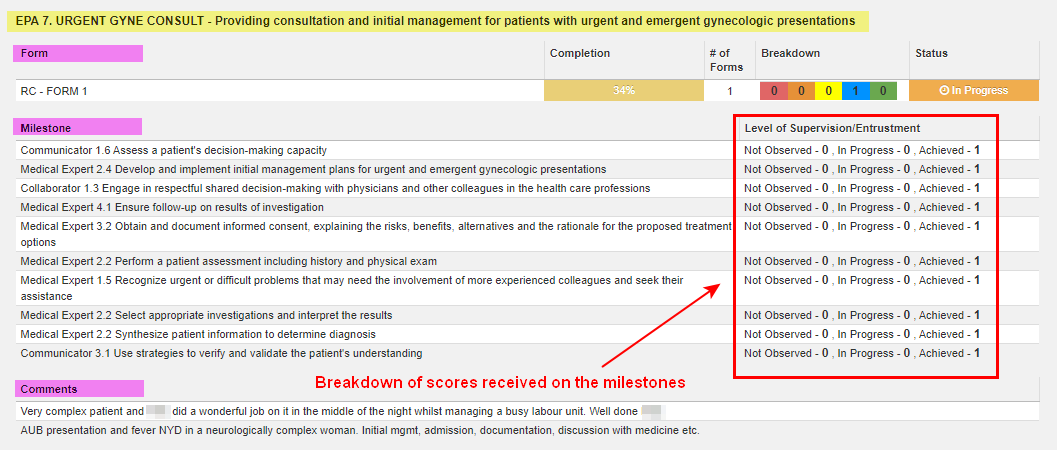 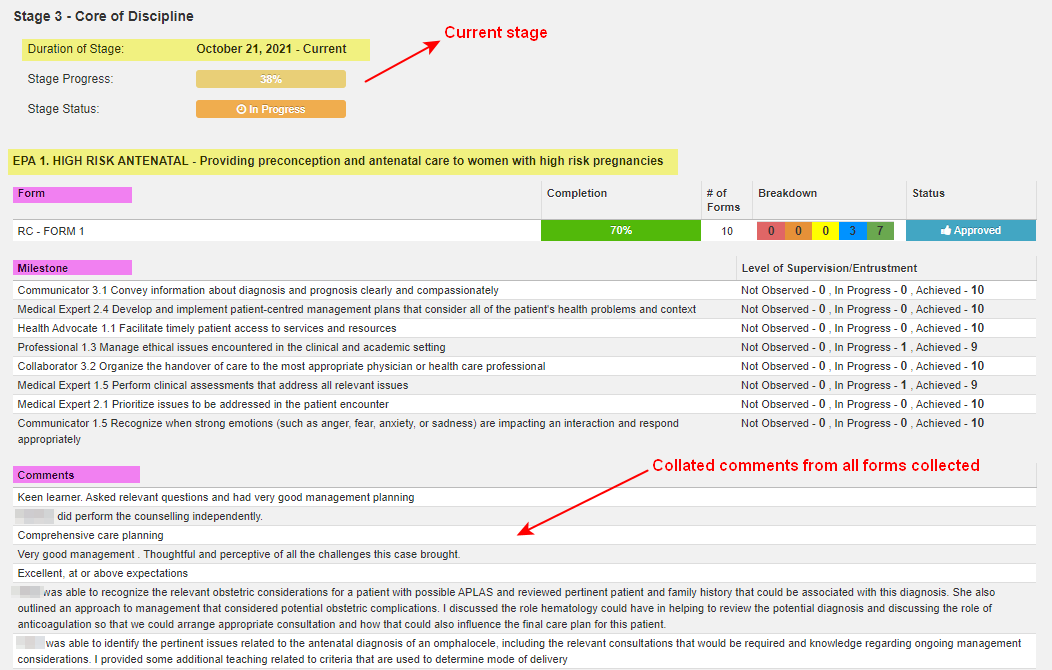 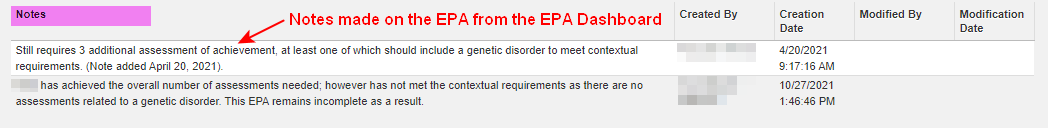 Where notes are made on the EPA dashboard: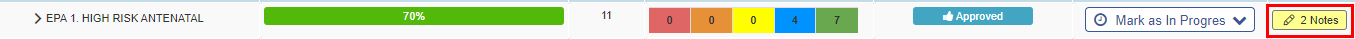 ITER Summary: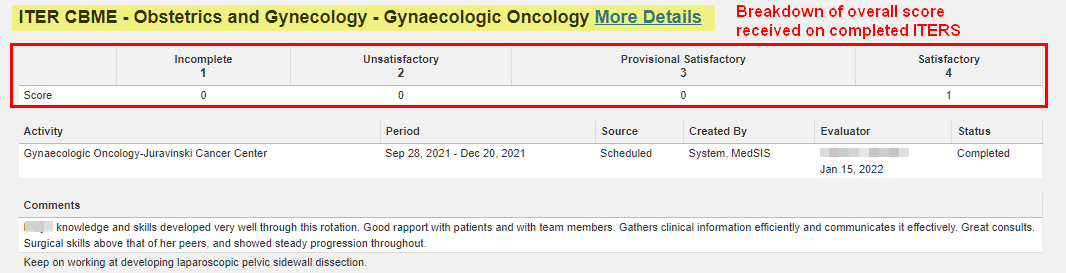 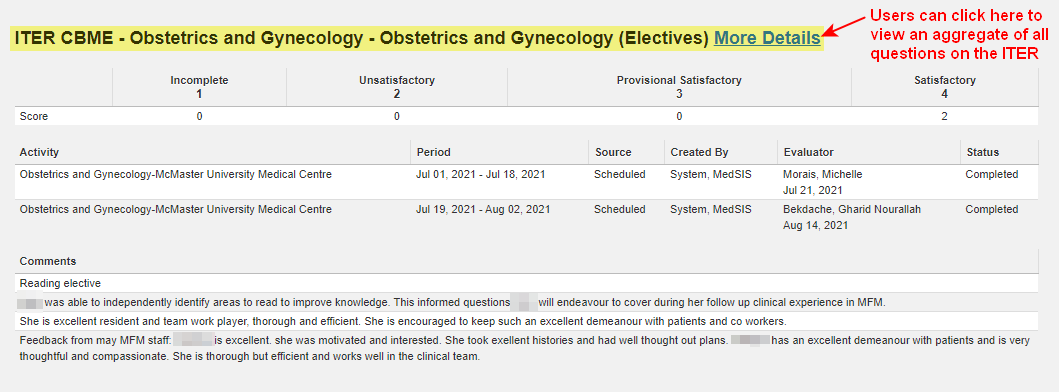 Example of an ITER report when users click ‘More Details’ (only available when viewing the report in MedSIS, not when viewing a PDF version of the report)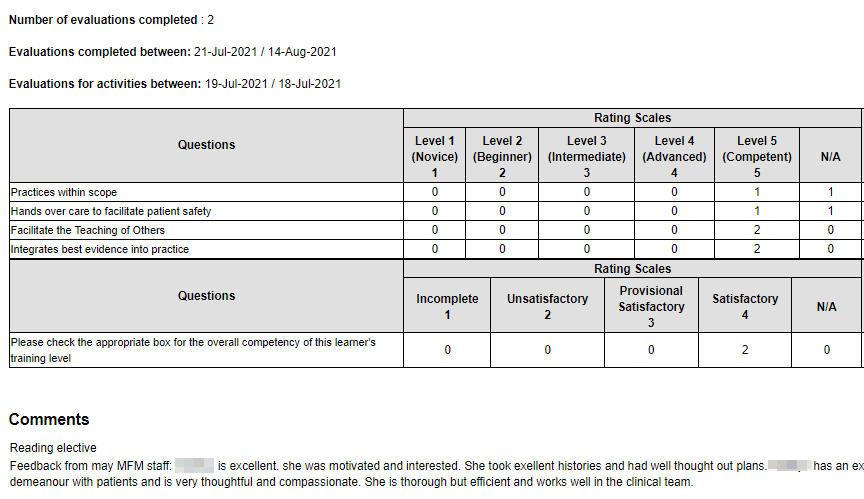 Procedure Log Summary: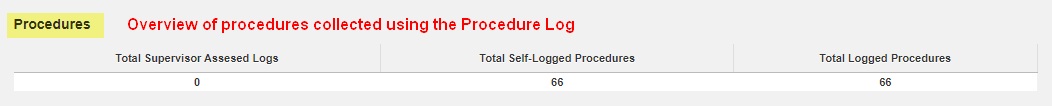 Event Attendance Summary: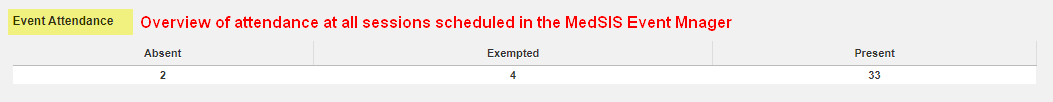 